Writing Prompt – Going Green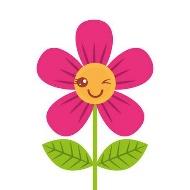 Discuss what it means to “go green.” (keeping our Earth healthy)Ask your child “How can you go green?Write down their answer to finish the writing prompt.Ask your child to draw themselves going green.Encourage them to use the appropriate colors for things like the sun, grass, sky etc.            I can go green by…